Da ponovimo šta smo sve naučili ( ukoliko nisi siguran pogledaj u  svesku)  Odgovori na pitanja (trudi se da rečenice budu potpune) I oboji sličice :Kako se zoveš? Zovem se _________________________Koliko imaš godina? ______________________________Koja životinja je na slici?  ____________________________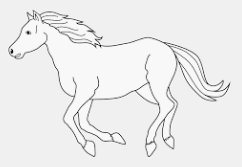 Koja je ovo boja ?                ____________________________Koji je danas dan ? ___________________________________Koje je ovo voće ? _____________________________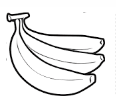 Nabroj dane u nedelji: _____________________________________________________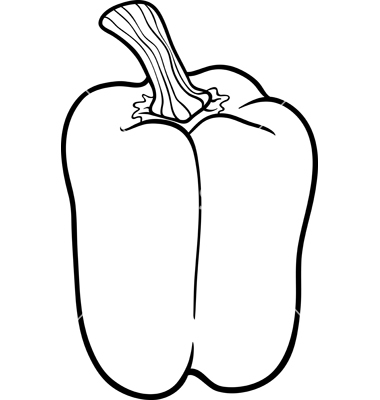 Koje je ovo povrće ? ________________________________________Koje je sada godišnje doba ? _______________________________________Gde živiš ? ________________________________________________________Sada ti postavi pitanje :   __________________________________________________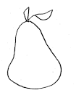 Imam 10 godina. _______________________________________________               ________________________________________________  _________________________________________________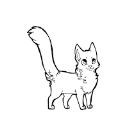 Zovem se Marija. __________________________________________________________________________________________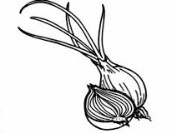 Zivim u Parizu. _____________________________________Pročitaj tekst pa odgovori na pitanja :Zovem se Petar. Živim u Parizu. Imam 9 godina. Volim Srbiju. U Srbiju idem na leto kod bake i deke. Volim da jedem bakin sir, kajmak, pljeskavice. U Srbiji idemo na  planinu Zlatibor, u gradove Beograd i Kragujevac. Kako se zove deček? ___________________________Gde Petar živi? ___________________________________Šta Petar voli? ___________________________________________Koliko ima godina? __________________________________________ Gde ide na leto? ________________________________________Šta voli da jede? __________________________________________U koje gradove ide? ___________________________________________BRAVO, OBOJI CRTEŽ I ISPRIČAJ ŠTA SVE VIDIŠ NA SLICI.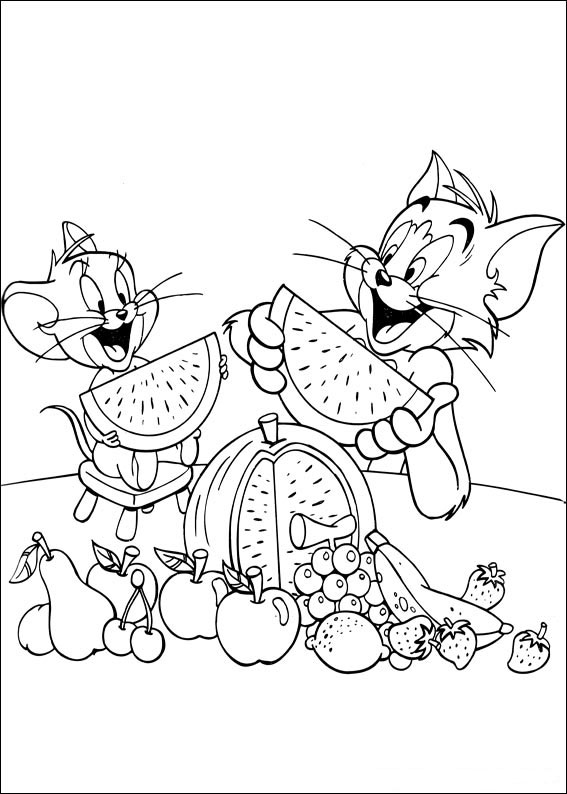 